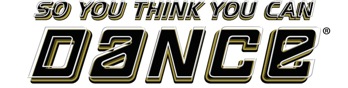 
AMERICA’S FAVORITE SUMMER DANCE SERIES, EMMY® AWARD-WINNING “SO YOU THINK YOU CAN DANCE,” HITS THE ROAD FOR ITS SEASON 14 TOUR, TRAVELING TO 34 MARKETS 
 
19 Entertainment and dick clark productions Announce American Express Ticket Presale Beginning 10 a.m. Tuesday, Aug. 22 through 10 p.m. Thursday, Aug. 24 (local times) In Select Markets; General Public On Sale Begins Friday, Aug. 25
Los Angeles, CA (August 21, 2017) – SO YOU THINK YOU CAN DANCE, the 14-time Emmy® Award-winning show that sparked America’s fascination with dance, is set to captivate audiences again this fall – live on tour. Celebrating its momentous 14th season, SO YOU THINK YOU CAN DANCE’s Top 10 finalists will make their way across America, performing in 34 cities, as part of the Season 14 SO YOU THINK YOU CAN DANCE TOUR. The Season 14 tour lineup includes the following Top 10 finalists: Robert Green, Logan Hernandez, Lex Ishimoto, Koine Iwasaki, Dassy Lee, Kaylee Millis, KiKi Nyemchek, Taylor Sieve, Sydney Tormey and Mark Villaver. Also joining the Top 10 finalists are two of DANCE's Season 14 All-Stars, Jasmine Harper and Marko Germar. Since being on the show, Jasmine Harper has performed in The Boss, Beyonce: Lemonade, the 87th Annual Academy Awards, and alongside Taylor Swift, Usher, and Pit Bull. Marko Germar has gone on to perform in Grease Live!, Glee, Austin & Ally, Teen Beach Movie, the 89th Annual Academy Awards, and with Jennifer Lopez. SO YOU THINK YOU CAN DANCE airs Mondays (8:00-10:00 PM ET live/PT tape-delayed) on FOX.The tour kicks off on Thursday, Oct. 5, at the Chicago Theatre in Chicago, and crosses the United States with 34 sensational stops. The tour will wrap on Sunday, Nov. 19 at the Luther Burbank Center for the Arts in Santa Rosa, California.The official tour routing is available on fox.com/dance. American Express® Card Members can purchase tickets in select markets before the general public beginning Tuesday, Aug. 22 at 10 a.m. local time through Thursday, Aug. 24 at 10 p.m. local time. Tickets go on sale to the public beginning Friday, Aug. 25. Visit fox.com/dance for more information.  Fall’s hottest ticket will feature this season’s most popular routines, as well as original pieces created specifically for the nationwide tour, with the theme, “All the Right Moves.” 19 Entertainment and dick clark productions will present audiences across the country with the opportunity to experience live the action brought into their living rooms each week on the beloved summer series, with a variety of sizzling, one-of-a-kind dance routines they have come to enjoy and expect from their favorite dancers.   SO YOU THINK YOU CAN DANCE recently received three 2017 Primetime Emmy® Award nominations, including two Outstanding Choreography nominations for Mandy Moore (choreographed the film, La La Land) and Travis Wall, and Outstanding Lighting Design/Lighting Direction For A Variety Series.
“This is a tour you simply do not want to miss. Some of the best routines from Season 14, performed by the best dancers of the year,” stated Nigel Lythgoe, judge, executive producer and co-creator of the hit FOX series.  SO YOU THINK YOU CAN DANCE SEASON 14 TOURTickets on sale to the public starting Friday, August 25. Check local venues for more information. Tickets are subject to applicable service charges. Event time and dates subject to change. Check out fox.com/dance for full list of dates and links. DATE	CITY	VENUE10/5/17	Chicago, IL	Chicago Theatre10/6/17 	Detroit, MI	Fox Theatre10/7/17	Indianapolis, IN	Murat Thatre10/8/17	Greensburg, PA (Pittsburgh)	Palace Theatre10/10/17	Englewood, NJ	Bergen PAC 10/11/17	Baltimore, MD	Lyric Theatre10/13/17	Boston, MA	Orpheum Theatre10/14/17	Brookville, NY	Tilles Center10/15/17	Mashantucket, CT	Foxwoods Resort10/17/17	Morristown, NJ	Mayo Performing Arts Center10/18/17	Bethlehem, PA	Bethlehem Event Center10/20/17	Red Bank, NJ	Count Basie Theatre10/21/17	Washington, DC	Warner Theatre 10/22/17	Norfolk, VA	Chrysler Hall Theatre10/24/17	Wilmington, NC	The Wilson Center at Cape Fear10/25/17	Durham, NC (Raleigh-Durham)	Durham Performing Arts Center 10/26/17	Atlanta, GA	Cobb Energy Performance Arts Centre10/28/17	Orlando, FL	Hard Rock Live10/29/17	Clearwater, FL (Tampa)	Ruth Eckerd Hall10/30/17	Fort Myers, FL	Barbara B Mann Performing Arts 11/1/17	Melbourne, FL (Orlando)	King Center11/2/17	Fort Lauderdale, FL	Au-Rene Theater Broward 11/3/17	Sarasota, FL	Van Wezel Performing Arts Hall11/4/17	Orange Park, FL	Thrasher-Horne Center11/5/17	New Orleans, LA	Saenger Theatre 11/7/17	Sugar Land, TX (Houston)	Smart Financial Centre11/8/17	Grand Prairie, TX (Dallas)	Verizon Wireless Theatre 11/10/17	San Antonio, TX	Majestic Theatre11/12/17	Phoenix, AZ	Comerica Theatre 11/14/17	San Diego, CA	San Diego Civic Center 11/15/17	Los Angeles, CA	Dolby Theatre 11/17/17	Las Vegas, NV 	The Pearl Concert 11/18/17	Reno, NV	Grand Theatre at the Grand Sierra11/19/17	Santa Rosa, CA	Luther Burbank Center for the Arts About So You Think You Can DanceSO YOU THINK YOU CAN DANCE was created by Simon Fuller and Nigel Lythgoe and is from 19 Entertainment, a division of CORE Media Group, and dick clark productions. The series is executive-produced by Lythgoe; Allen Shapiro, CEO of dick clark productions; Barry Adelman, Executive Vice President of dick clark productions; Peter Hurwitz, CEO of 19 Entertainment, Mike Yurchuk and Jeff Thacker. Visit the official SO YOU THINK YOU CAN DANCE site at www.fox.com/dance to view exclusive videos, photos and contestant profiles. “Like” SO YOU THINK YOU CAN DANCE on Facebook at www.facebook.com/SoYouThinkYouCanDance. Follow the series on Twitter @DANCEonFOX and join the discussion using #sytycd and #alltherightmoves. Follow host Cat Deeley @catdeeley, and follow the judges Nigel Lythgoe @dizzyfeet Mary Murphy  @HOTtamaleTRAIN and Vanessa Hudgens @VanessaHudgens. About 19 Entertainment/CORE Media Group19 Entertainment is a division of CORE Media Group Inc. and home to iconic and enduring properties like AMERICAN IDOL and SO YOU THINK YOU CAN DANCE.  CORE Media Group is a content company that creates quality programing through its in-house creative team and a myriad of partnerships with well-established industry leaders such as Sharp Entertainment and B-17 Entertainment. Together, CORE's dynamic group of content creators is producing quality entertainment for over 30 networks.  For more information about CORE Media Group, Inc., visit www.coremediagroup.com  About dick clark productionsdick clark productions (dcp) is the world's largest producer and proprietor of televised live event entertainment programming with the "Academy of Country Music Awards," "American Music Awards," "Billboard Music Awards," "Dick Clark's New Year's Rockin' Eve with Ryan Seacrest," "Golden Globe Awards," “Miss America,” “Hollywood Film Awards” and the “Streamy Awards.” Weekly television programming includes "So You Think You Can Dance" from 19 Entertainment and dcp. dcp also owns one of the world's most unique and extensive entertainment archive libraries with more than 55 years of award-winning shows, historic programs, specials, performances and legendary programming. For additional information, visit www.dickclark.com.  #  #  # MEDIA CONTACTS:Rogers and Cowan:Holly Taylor 310-854-8115HeTaylor@rogersandcowan.com Caroline Stegner310-854-8149CStegner@rogersandcowan.com dick clark productions: Lydia Baskharoon310-255-0319LBaskharoon@dickclark.com Allie Stockton310-255-0321AStockton@dickclark.com 